24 января 2024г. в МАДОУ Зайковском детском саду №4 состоялось районное методическое объединение музыкальных руководителей на тему: «Решение задач воспитания в рамках реализации образовательной области «Художественно-эстетическое развитие». Музыкальный руководитель Боровикова А.Д. представила два мероприятия: музыкальное занятие с детьми средней группы «Зимняя сказка» и развлечение с детьми подготовительной группы «Праздник русского валенка». Цель проведенных мероприятий: приобщение дошкольников к традициям и культурному наследию российского народа, развитие музыкальных способностей и детского творчества.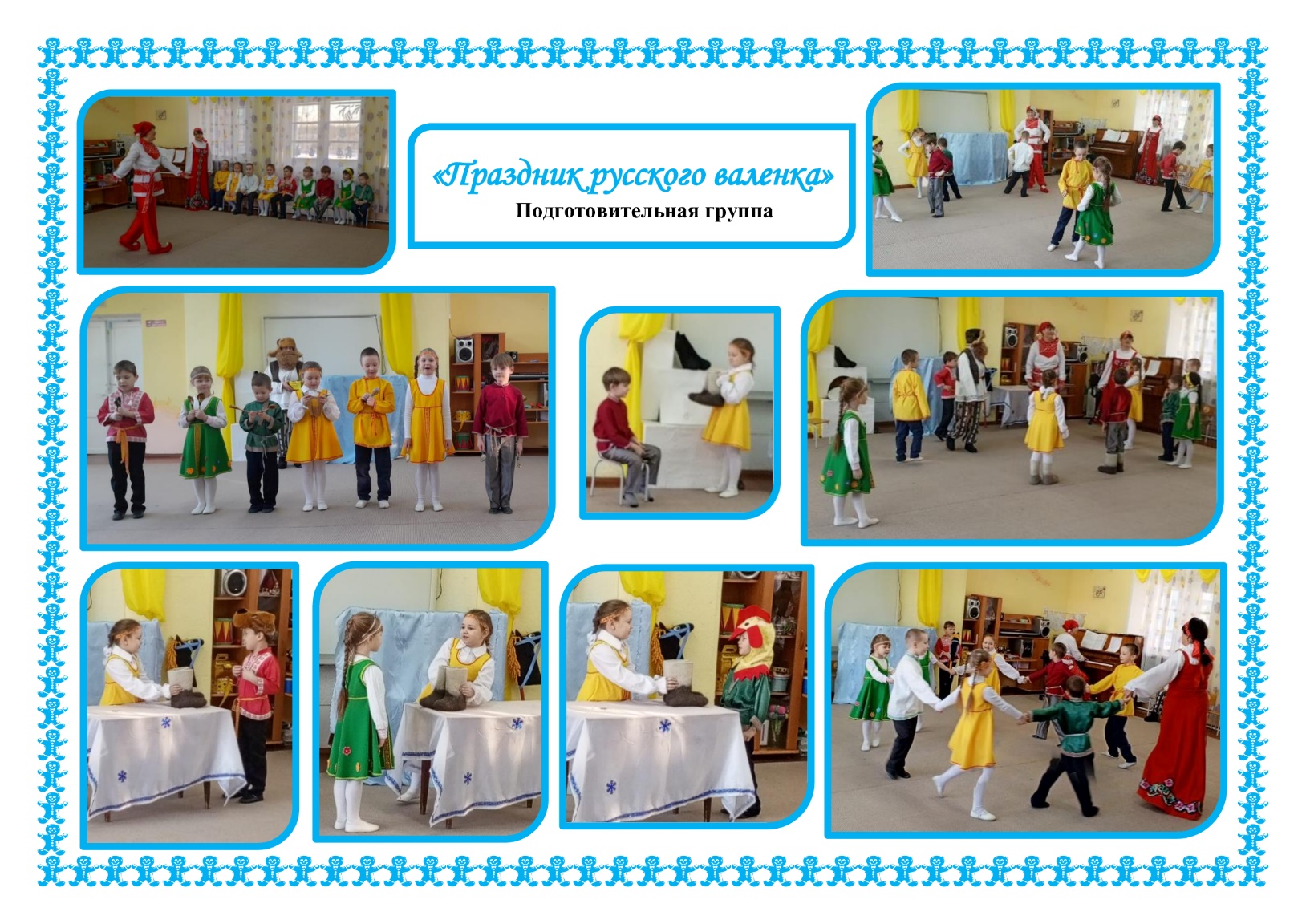 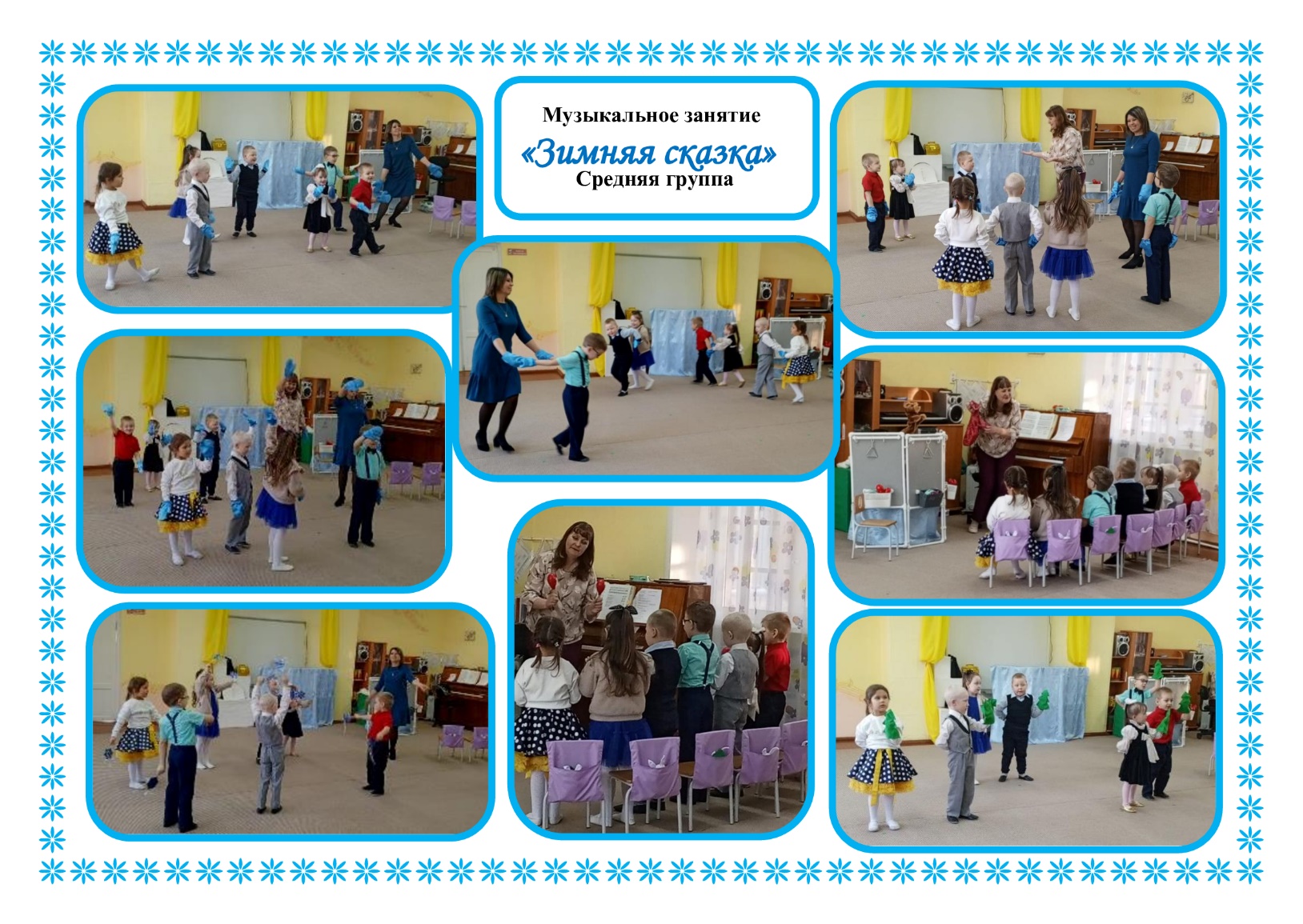 